MČ Praha - Březiněves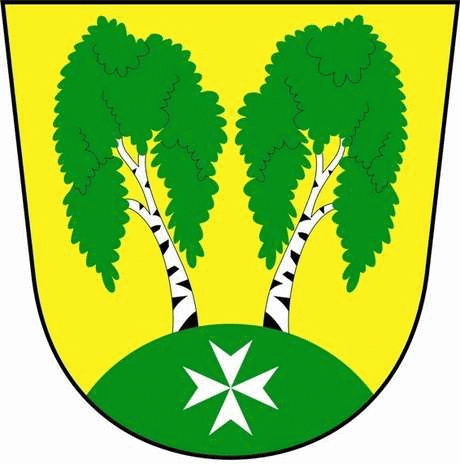 U Parku 140/3, 182 00 Praha 8Program zasedání Zastupitelstva MČ Praha – Březiněves
										Číslo:                   45	Datum      21.3.2018S V O L Á V Á Mzasedání Zastupitelstva MČ Praha – Březiněvesna den 28.3.2018 od 17:30 hod. do kanceláře starostyProgram:Kontrola zápisu č. 44.Záměr pronajmout části pozemků parc. č. 20/1 a 20/2 včetně příslušenství pozemků – skladovací buňky (kiosku) ve sportovně-rekreačním areálu, předem známému zájemci: společnosti Sahama s.r.o., se sídlem Líbeznice, Mělnická 515.Darovací smlouva se SH ČMS – Sbor dobrovolných hasičů Praha – Březiněves, pobočný spolek, se sídlem U Parku 140/3, Praha 8 – Březiněves.Jmenování šéfredaktorky Březiněveského zpravodaje.Žádost o vyjádření obce ke stavbě altánu a oplocení na č. parc. 426/1, k. ú. Březiněves.Úpravy rozpočtu za 3/2018.Různé. 								                   Ing. Jiří Haramul						    	                    starosta MČ Praha - Březiněves